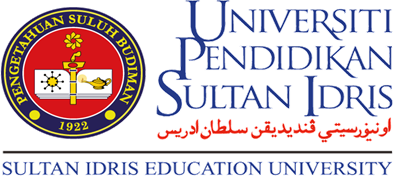 UNIVERSITI PENDIDIKAN SULTAN IDRISFAKULTI SENI, KOMPUTERAN DAN INDUSTRI KREATIFBORANG PENGECUALIAN KURSUS BAGI SEMESTER ……………………………. SESI…………………………NO. PENDAFTRAN :…………………………………………… 							PROGRAM :………………………………………………………………NAMA:………………………………………………………………………….							FAKULTI :………………………………………………………………….Saya dengan ini **meluluskan/tidak meluluskan pelajar ini membuat pengeculian kursus tersebut sebanyak …………… jam kredit.……………………………………………………………Tandatangan Dekan/ Timb. Dekan (Akademik dan Antarabangsa) Cop Jawatan:												Tarikh:………………………………………………………..PERMOHONAN PENGECUALIAN KURSUSMAKLUMAT AMBorang permohonan boleh didapati di Pejabat Am FSKIKBorang yang lengkap hendaklah dihantar ke Pejabat Am FSKIK dalam tempoh 2 minggu selepas mendaftar sebagai pelajar universiti.Permohonan hanya boleh dibuat sekali sahaja sepanjang semester pengajian iaitu pada semester 1Sekiranya pelajar ingin memohon pengecualian kursus bagi kursus yang ditawarkan oleh fakulti lain boleh berhubung terus dengan fakulti berkenaan.Setiap permohonan perlu disertakan salinan dokumen berikut:Keputusan peperiksaan bagi kursus yang dipohon pengeculian (transkrip)Silibus kursus bagi kursus berkenaan Senarai nama pelajar yang diluluskan pengecualian kursus akan dipaparkan di papan kenyataan.Bahagian Hal Ehwal Akademik akan mengeluarkan Surat Pengesahan Pengeculian Kursus kepada pelajar yang diluluskan Pelajar dikehendaki mengambil dan menyimpan surat tersebut kerana ianya akan digunakan sebagai bukti sekiranya timbul masalah jika bergraduat kelak.Pelajar dikehendaki menggugurkan kursus yang telah diluluskan dengan gugur kursus (drop) secara online sebelum tamat tempoh minggu Tambah Gugur KursusKRITERIA PENGECULIAN KURSUS ADALAH SEPERTI BERIKUT:Lulusan Diploma yang telah mengambil kursus – kursus yang setara di institusi lain sebelum memasuki universiti. Pengecualian kursus perlu disetrakan seperti berikut:Satu (1) kursus sarjana muda disetarakan dengan Dua (2) kursus diploma  Memperolehi sekurang – kurangnya Gred B bagi kursus berkenaanKursus yang pernah diambil tidak melebihi tempoh lima (5) tahun.Kursus yang dipohon untuk pengecualian kursus mempunyai pertindihan kandungan sekurang – kurangnya 80 % dengan kursus yang ditawarkan Dibenarkan dengan pindahan maksimum sebanyak 50% daripada jumlah kredit program.  BILKURSUS YANG DIPOHON UNTUK PENGECUALIAN KURSUSKURSUS YANG DIPOHON UNTUK PENGECUALIAN KURSUSKURSUS YANG DIPOHON UNTUK PENGECUALIAN KURSUSKEPUTUSAN KURSUS YANG SETARA DENGAN KURSUS YANG DIPOHONKEPUTUSAN KURSUS YANG SETARA DENGAN KURSUS YANG DIPOHONKEPUTUSAN KURSUS YANG SETARA DENGAN KURSUS YANG DIPOHONKEPUTUSAN KURSUS YANG SETARA DENGAN KURSUS YANG DIPOHONKEPUTUSAN KURSUS YANG SETARA DENGAN KURSUS YANG DIPOHONT/TANGAN PENSYARAHBILKODKURSUSKREDITKODKURSUSGREDINSTITUSITAHUNT/TANGAN PENSYARAHJumlah jam pengecualian kursus yang dipohon :……………………………..jam kreditTarikh:……………………………….                                                                                                                                                            Tandatangan Pelajar:………………………………….*Sila lampirkan sesalinan keputusan peperiksaan / sijil dan silibus kursus.Jumlah jam pengecualian kursus yang dipohon :……………………………..jam kreditTarikh:……………………………….                                                                                                                                                            Tandatangan Pelajar:………………………………….*Sila lampirkan sesalinan keputusan peperiksaan / sijil dan silibus kursus.Jumlah jam pengecualian kursus yang dipohon :……………………………..jam kreditTarikh:……………………………….                                                                                                                                                            Tandatangan Pelajar:………………………………….*Sila lampirkan sesalinan keputusan peperiksaan / sijil dan silibus kursus.Jumlah jam pengecualian kursus yang dipohon :……………………………..jam kreditTarikh:……………………………….                                                                                                                                                            Tandatangan Pelajar:………………………………….*Sila lampirkan sesalinan keputusan peperiksaan / sijil dan silibus kursus.Jumlah jam pengecualian kursus yang dipohon :……………………………..jam kreditTarikh:……………………………….                                                                                                                                                            Tandatangan Pelajar:………………………………….*Sila lampirkan sesalinan keputusan peperiksaan / sijil dan silibus kursus.Jumlah jam pengecualian kursus yang dipohon :……………………………..jam kreditTarikh:……………………………….                                                                                                                                                            Tandatangan Pelajar:………………………………….*Sila lampirkan sesalinan keputusan peperiksaan / sijil dan silibus kursus.Jumlah jam pengecualian kursus yang dipohon :……………………………..jam kreditTarikh:……………………………….                                                                                                                                                            Tandatangan Pelajar:………………………………….*Sila lampirkan sesalinan keputusan peperiksaan / sijil dan silibus kursus.Jumlah jam pengecualian kursus yang dipohon :……………………………..jam kreditTarikh:……………………………….                                                                                                                                                            Tandatangan Pelajar:………………………………….*Sila lampirkan sesalinan keputusan peperiksaan / sijil dan silibus kursus.Jumlah jam pengecualian kursus yang dipohon :……………………………..jam kreditTarikh:……………………………….                                                                                                                                                            Tandatangan Pelajar:………………………………….*Sila lampirkan sesalinan keputusan peperiksaan / sijil dan silibus kursus.Jumlah jam pengecualian kursus yang dipohon :……………………………..jam kreditTarikh:……………………………….                                                                                                                                                            Tandatangan Pelajar:………………………………….*Sila lampirkan sesalinan keputusan peperiksaan / sijil dan silibus kursus.